2023年中国生理学会运动生理学专业委员会学术会议暨运动生理学专业委员会成立20周年庆祝大会通知中国生理学会运动生理学专业委员会学术会议将于2023年7月14-17日在南京体育学院召开，同时将举行运动生理学专业委员会成立20周年庆祝大会。本次会议由中国生理学会运动生理学专业委员会主办，南京体育学院承办。届时将邀请国内知名专家和与会代表就相关领域的研究成果和最新进展进行广泛交流。会议热诚欢迎从事相关教学科研领域的专家、学者和高校学生参加。现将有关事宜通知如下：一、会议宗旨 本次会议主题是“面向健康中国的运动生理学研究：机遇与挑战”，会议旨在通过搭建学术交流平台，帮助广大体育与健康领域科技工作者展示探讨运动与健康促进的理论研究及实践探索中取得的最新成果，分享和交流教学科研心得，讨论分析国内外研究前沿和热点，以促进运动生理学发展。二、会议时间 2023年7月14日-17日。具体为：14日报到，15日、16日为研讨时间，17日离会（具体时间以参会通知为准）。三、会议地点 南京体育学院，江苏省南京市玄武区灵谷寺路8号。四、主要议题 本次研讨会主题为“面向健康中国的运动生理学研究：机遇与挑战”，论文征集主要议题如下：（一）运动促进健康生物学机制与效果评价（二）慢性疾病的运动干预机制（三）运动促进健康的个性化精准指导方案（四）运动与健康促进的整合生理学研究（五）运动营养与慢性疾病防控（六）运动促进健康新技术新方法和新设备（七）运动健身的风险防范（八）运动健身的损伤预防与康复（九）运动员健康促进的理论与实践研究（十）竞技运动生理学（十一）骨骼肌运动生理学（十二）心血管运动生理学（十三）骨和软骨运动生理学（十四）肝脏运动生理学（十五）肾脏运动生理学（十六）代际表观遗传与运动生理学（十七）运动生理学教材研究（十八）运动生理学课程教学研究（十九）运动生理学课程思政案例研究（二十）运动生理学一流课程建设研究五、研讨形式 （一）特邀报告：特邀专家报告和主题报告（二）专题报告：按投稿评审结果安排。（三）迷你报告：按投稿评审结果安排。（四）墙报或书面交流：按投稿评审结果安排。六、参加人员 相关领域高等院校、科研院所教师、科研人员、博士生、硕士生及本科生等。七、摘要要求 （一）电子论文集。选题范围参考研讨会“主要议题”部分，但不局限于此。 （二）论文请勿涉及保密内容，请作者确保论文内容未公开发表且真实客观，文责自负。 （三）所有论文摘要将刊登在中国知网（CNKI）收藏和检索。凡作者未事先声明，视为已同意授权推荐。 （四）投稿截止时间：论文报送截止日期为2023年6月15日，大会只接受网上投稿，请将摘要文档发至大会邮箱：csep2002@126.com。每位第一作者限投稿不超过二篇。（五）邮件主题请注明：作者+单位+论文题目+希望报告方式（口头或墙报/书面）。八、会议费用注册费转账信息：开户名称：中国生理学会开户银行：中国工商银行北京东四支行开户账号：0200004109014480653或通过扫码缴费：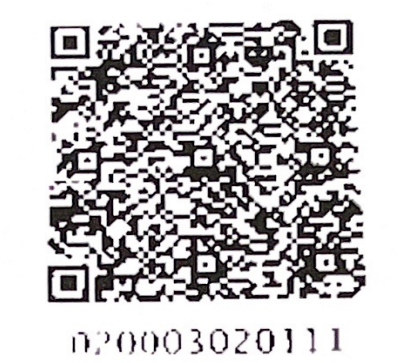 （汇款和扫码缴费时请务必注明“姓名+运动会议”）会务费包括电子论文集、文件袋和会议报告讨论等。差旅费和食宿费自理。九、其它 其他详情及未尽事宜请见第二轮通知。十、联系方式 联系人：王  侃（南京体育学院，会务组），  电话：13770779778于  亮（北京体育大学，秘书处），  电话：010-62967640；李  岩（北京体育大学，论文投稿），电话：13488814927， 投稿电子邮箱：csep2002@126.com中国生理学会运动生理学专业委员会 2023年4月13日附件：摘要格式要求论文题目：三号黑体，居中排，文头顶空一行。 作者姓名：小三号楷体，居中排，两字姓名中间空一全角格，作者之间用逗号区分。 作者单位：按省名、城市名、邮编顺序排列，五号宋体，居中排，全部内容置于括号之中。作者单位与省市名之间用逗号，城市名与邮编之间空一全角格。作者单位多于一个在作者姓名处用上角标注。 关键词：需列出3～5个。“关键词”三字小五号黑体，其他小五号宋体，中文关键词之间用分号。 摘要正文：摘要正文五号宋体通排，行间距为1.5倍，分别按目的、方法、结果、结论四部分撰写。中文摘要正文总字数严格控制在1500字以内。中文摘要须具有科学性、先进性、实用性，重点突出，文字力求准确、精练、通顺。摘要正文不得有图表。 代表类别2023年6月16日（含）前注册、缴费2023年6月17日后注册、缴费普通会员10001200非会员12001400学生会员600800备 注会前参会者重复缴费或缴费不能参会，学会收取所需退款费用30%的管理费，其余退回；会后申请退款，不予受理。会前参会者重复缴费或缴费不能参会，学会收取所需退款费用30%的管理费，其余退回；会后申请退款，不予受理。